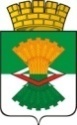 ДУМАМАХНЁВСКОГО МУНИЦИПАЛЬНОГО ОБРАЗОВАНИЯ                                                 четвертого созываРЕШЕНИЕ от 05 октября  2021  года            п.г.т. Махнёво                              №  93     О проведении публичных слушаний для обсуждения проекта решения Думы Махнёвского муниципального образования «О внесении изменений в Устав Махнёвского муниципального образования»          В соответствии со статьей 28 Федерального закона   от 06.10.2003 года № 131-ФЗ «Об общих принципах организации местного самоуправления в Российской Федерации», Положением  о порядке организации и проведения публичных слушаний в Махнёвском муниципальном образовании,    утвержденным Решением Думы муниципального образования, в состав территории которого входит поселок городского типа Махнево, от 22 октября 2008 года № 13 (с изменениями от 16.01.2009 № 76,  от 22.03.2012   № 169,      от 07.06.2018 № 328), руководствуясь Уставом Махнёвского муниципального образования, Дума Махнёвского муниципального образованияРЕШИЛА:       1. Назначить публичные слушания для обсуждения проекта решения Думы  Махнёвского муниципального образования «О внесении изменений в Устав Махнёвского муниципального образования», утвержденного  Решением Думы муниципального образования, в состав территории которого входит поселок городского типа Махнево, от 4 декабря 2008 года № 60(с изменениями от 29.07.2009 № 157, от 01.12.2009 № 208, от 05.04.2010 № 25, от 22.04.2010 № 254, от 27.05.2010  № 278, от 01.07.2010 № 292, от 27.12.2010 № 379, от 23.06.2011 № 57, от 15.09.2011 №  98, от 22.03.2012 № 164, от 12.09.2012 № 246,  от  09.04.2013  № 335 от 02.07.2013 № 363, от 20.02.2014 №  431, от 10.04.2014 № 455, от 02.10.2014 № 495, от 28.04.2015 № 561, от 03.09.2015 № 597, от 07.07.2016 № 143, от 27.04.2017    №  229, от 06.07.2017  № 257, от 20.02.2018 № 308, от  26.04.2018  № 32, от 25.09.2018 N 348, от 19.12.2018 № 380,от 30.05.2019 N 411, от 19.11.2019 N 452, от 29.07.2020 № 507, от 18.11.2020 № 15, от 22.12.2020 № 36),  по  инициативе Думы Махнёвского муниципального образования  на  11 ноября 2021года.       2. Провести публичные слушания для обсуждения проекта решения Думы Махнёвского муниципального образования «О внесении изменений в Устав Махнёвского муниципального образования», утвержденного  Решением Думы муниципального образования, в состав территории которого входит поселок городского типа Махнево, от 4 декабря 2008 года № 60 (с изменениями от 29.07.2009 № 157, от 01.12.2009 № 208, от 05.04.2010 № 25, от 22.04.2010 № 254, от 27.05.2010  № 278, от 01.07.2010 № 292, от 27.12.2010 № 379, от 23.06.2011 № 57, от 15.09.2011 №  98, от 22.03.2012 № 164, от 12.09.2012 № 246,  от  09.04.2013  № 335 от 02.07.2013 № 363, от 20.02.2014 №  431, от 10.04.2014 № 455, от 02.10.2014 № 495, от 28.04.2015 № 561, от 03.09.2015 № 597, от 07.07.2016 № 143, от 27.04.2017    №  229, от 06.07.2017  № 257, от 20.02.2018 № 308, от  26.04.2018  № 32, от 25.09.2018 N 348, от 19.12.2018 № 380,от 30.05.2019 N 411, от 19.11.2019 N 452 от 29.07.2020 № 507, от 18.11.2020 № 15, от 22.12.2020 № 36),  в Доме культуры по адресу: Свердловская  область, Алапаевский район, п.г.т. Махнёво, ул. Победы, д. 32.  Начало публичных слушаний в 17.00 часов. 3.Для участия в публичных слушаниях  приглашаются жители Махнёвского муниципального образования, депутаты Думы Махнёвского муниципального образования, представители органов государственной власти, общественных объединений.       Проект решения Думы Махнёвского муниципального образования «О внесении изменений в Устав Махнёвского муниципального образования»  опубликовать в газете «Алапаевская искра» не позднее   07 октября 2021 года.4.Для подготовки и проведения публичных слушаний для обсуждения проекта решения Думы Махнёвского муниципального образования «О внесении изменений в Устав Махнёвского муниципального образования»  создать рабочую группу в следующем составе:Бузань Андрей Степанович, депутат Думы Махнёвского муниципального   образования   от   одномандатного   избирательного округа № 3;Топорков Андрей Дмитриевич, депутат Думы Махнёвского муниципального   образования   от   одномандатного   избирательного округа № 1;  Костриков Сергей Геннадьевич, депутат Думы Махнёвского муниципального   образования   от   одномандатного   избирательного округа № 9.        5. Определить место нахождения рабочей группы – п.г.т. Махнёво, ул. Победы, 34  и время приема – каждый понедельник, среда с 16.00 до 17.00 часов.Контактный телефон: 76-5-516.  Настоящее Решение вступает в силу со дня его опубликования в газете «Алапаевская искра».7. Настоящее Решение  опубликовать  в газете «Алапаевская искра» и разместить на  сайте Махнёвского муниципального образования  в сети «Интернет».         8. Контроль  за выполнением настоящего Решения возлагается на Председателя Думы Махнёвского муниципального образования.Председатель Думымуниципального образования                                                        С.Г. АлышовГлава  муниципального  образования                                          А.С.Корелин